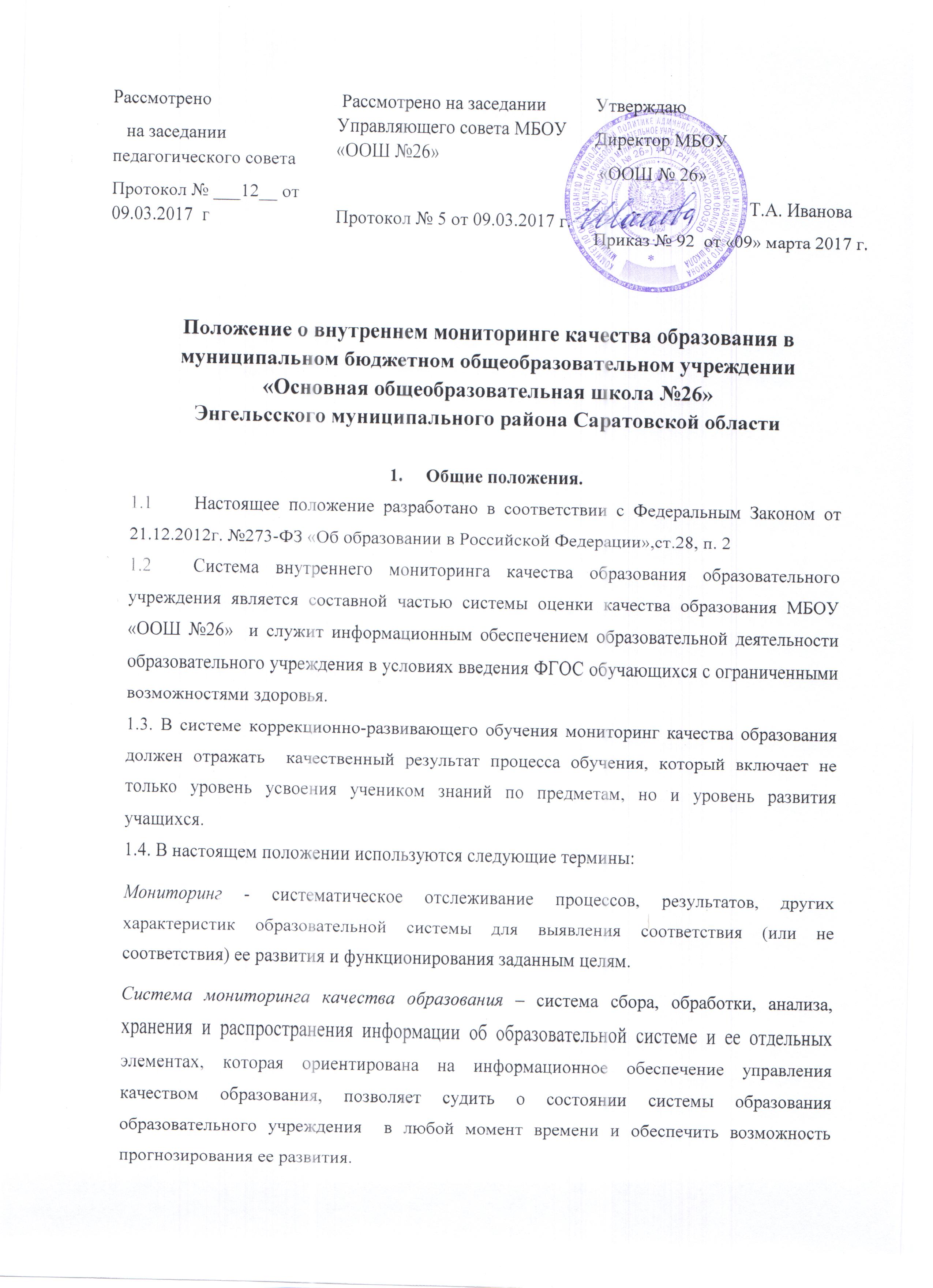 Качество образования – интегральная характеристика системы образования, отражающая степень соответствия реальных достигаемых образовательных результатов нормативным требованиям, социальным и личностным ожиданиям.1.5. Целью мониторинга является сбор, обобщение, анализ информации о состоянии системы образования МБОУ « ООШ № 26» и основных показателях ее функционирования для определения тенденций развития системы образования в территории, принятия обоснованных управленческих решений по достижению качественного образования.1.6. Для достижения поставленной цели решаются следующие задачи:формирование механизма единой системы сбора, обработки и хранения информации о состоянии системы образования;координация деятельности всех участников мониторинга;своевременное выявление динамики и основных тенденций в развитии системы образования в образовательном учреждении;выявление действующих на качество образования факторов, принятие мер по минимизации действия и устранению отрицательных последствий;2. Содержание внутреннего мониторинга качества образования.2.1. Мониторинг качества образования осуществляется по следующим трём направлениям, которые включают перечисленные объекты мониторинга:2.1.1.  Качество образовательных результатов:        предметные результаты обучения (таблица овладения учащимися по предметам)         метапредметные результаты обучения ( таблица овладения учащимися социально- жизненными компетенциями)        карта успешности        личностные результаты (включая показатели социализации учащихся);2.1.2. Качество реализации образовательного процесса:        основные образовательные программы (соответствие требованиям ФГОС  и контингенту учащихся);        реализация учебных планов и рабочих программ;        качество уроков и индивидуальной работы с учащимися;        качество внеурочной деятельности (включая классное руководство);2.1.3. Качество  условий, обеспечивающих образовательный процесс:        материально-техническое обеспечение и оснащение образовательного процесса;        информационно-развивающая среда (включая средства ИКТ и учебно-методическое обеспечение);       совершенствование методик образовательного процесса и образовательных технологий;3. Виды мониторинга3.1.По этапам обучения:  промежуточный ( по четвертям и итоговый; на начало года и на конец года);3.2.По временной зависимости: текущий;3.3.По частоте процедур:  систематический;3.4.По формам объектно-субъектных отношений: самоконтроль  с   образовательными    и    социальными    стандартами    (соответствует /не соответствует).3.5.Экспериментальная оценка строится на средних величинах при соблюдении динамики показателей.4.Составляющие внутреннего мониторинга качества образования.4.1. Мониторинг овладения  учащимися  программой  по предметам  ( сводная таблица)с лёгкой умственной отсталостью;  4.2. Мониторинг овладения учащимися социальными (жизненными)  компетенциями ( на каждого ученика)с лёгкой умственной отсталостью;4.3. В карте индивидуальных достижений реализуются мониторинги:индивидуальные достижения  учащегося по предметам;сформированность личностных результатов;ведётся контроль за качеством внеурочной деятельности учащегося.5. Критерии оценивания учащихся  с легкой  умственной отсталостью.5.1. По нормативам ФГОС НОО оценка личностных и предметных результатов образования учащихся с 1 класс по 4 класс с лёгкой умственной отсталостью осуществляется с использованием комплексного подхода. Это общая характеристика всего приобретённого в процессе образования учащегося. Классный руководитель сводит все данные диагностик в простые таблицы образовательных результатов. Все помещаемые в таблицах результаты являются необходимым условием для принятия решений по педагогической поддержке и помощи каждому учащемуся на определённом этапе его развития. Критерии оценки знаний учащихся  разработаны  с учётом психофизического развития и возможностей учащихся с лёгкой   умственной отсталостью.   5.2. Предметные результаты связаны с овладением учащимися содержанием каждой образовательной области и характеризуют достижения учащихся в усвоении знаний и умений, способность их применять в практической деятельности. В целом оценка достижения учащимися с умственной отсталостью предметных результатов базируется на принципах индивидуального и дифференцированного подходов. Усвоенные учащимися даже незначительные по объему и элементарные по содержанию знания и умения должны выполнять коррекционно-развивающую функцию, поскольку они играют определенную роль в становлении личности учащегося и овладении им социальным опытом.1.Таблица овладения  учащимися программой  по предмету «… » в «» классе  ( лёгкая умственная отсталость)2.Сводная таблица овладения  учащимися программой  по предмету «» в  «» классе 1.Таблица овладения  учащимися программой  по предмету «….»  в «…»   классе ( легкая  умственная отсталость)2.Таблица овладения  учащимися программой  по предмету «...»  в «…»  классе «МИНИМАЛЬНЫЙ»учащийся обнаруживает частичное знание и понимание основных положений учебного материала; способен выполнить действия (от 30 до 50% заданий) только совместно с взрослым с дополнительными словесными и жестовыми инструкциями и уточнениями;допускает ряд ошибок, которые самостоятельно исправить не может.«ДОСТАТОЧНЫЙ»учащийся обнаруживает знание и понимание основных положений учебного материала;допускает неточности и единичные ошибки, которые исправляет с частичной помощью учителя; способен выполнить задания (свыше 50% заданий)  с незначительной физической помощью взрослого с дополнительными словесными и жестовыми инструкциями и уточнениями;способен выполнить действия по образцу, по подражанию с дополнительными словесными и жестовыми инструкциями и уточнениями после частичного выполнения с взрослым.1.Таблица овладения  обучающимися социальными  (жизненными) компетенциями2.Сводная таблица овладения  учащимися социальными  (жизненными) компетенциями5. Итоги мониторинга6.1. Итоги мониторинга оформляются в виде  таблиц; отражаются      в      справочно-аналитических      материалах,      содержащих конкретные, реально выполнимые рекомендации. 6.2. Результаты  мониторинговых     исследований    заслушиваются     на заседаниях педагогического    совета,   административных  совещаниях при директоре и  заседаниях методического совета школы. 6.3. По      результатам      мониторинговых      исследований      разрабатываются методические рекомендации, принимаются управленческие решения, осуществляется перспективное планирование и прогнозирование развития учащихся.Ф.И. обучающегося                   Результаты анализа  освоения программы                    Результаты анализа  освоения программы                    Результаты анализа  освоения программы Ф.И. обучающегося«удовлетворительно» (зачёт)-выполнено  от 35% до 50% заданий«хорошо» ― от 51% до 65% заданий.«очень хорошо» (отлично) свыше 65%«очень хорошо» (отлично) свыше 65%Количество человек/%                   Результаты анализа  освоения программы                    Результаты анализа  освоения программы                    Результаты анализа  освоения программы Количество человек/%«удовлетворительно» (зачёт)-выполнено  от 35% до 50% заданий«хорошо» ― от 51% до 65% заданий.«очень хорошо» (отлично) свыше 65%.ВсегоКол.чел/%Кол.чел/%Кол.чел/%Ф.И. обучающегося                   Результаты анализа  освоения программы                    Результаты анализа  освоения программы Ф.И. обучающегося«МИНИМАЛЬНЫЙ»«ДОСТАТОЧНЫЙ»Количество человек/%                   Результаты анализа  освоения программы                    Результаты анализа  освоения программы Количество человек/%«МИНИМАЛЬНЫЙ«ДОСТАТОЧНЫЙ»ВсегоКол.чел/%Кол.чел/%Ф.И. обучающегося                   Результаты анализа  личностных результатов обучающегося                   Результаты анализа  личностных результатов обучающегося                   Результаты анализа  личностных результатов обучающегося                   Результаты анализа  личностных результатов обучающегосяФ.И. обучающегося0 баллов – нет продвижения1 балл – минимальное продвижение2 балла – среднее продвижение3 балла - значительное продвижение                   Результаты анализа  личностных результатов обучающегося/количество обучающихся / в %                   Результаты анализа  личностных результатов обучающегося/количество обучающихся / в %                   Результаты анализа  личностных результатов обучающегося/количество обучающихся / в %                   Результаты анализа  личностных результатов обучающегося/количество обучающихся / в %0 баллов – нет продвижения1 балл – минимальное продвижение2 балла – среднее продвижение3балла - значительное продвижениеВСЕГО:Кол чел/%Кол чел/%Кол чел/%